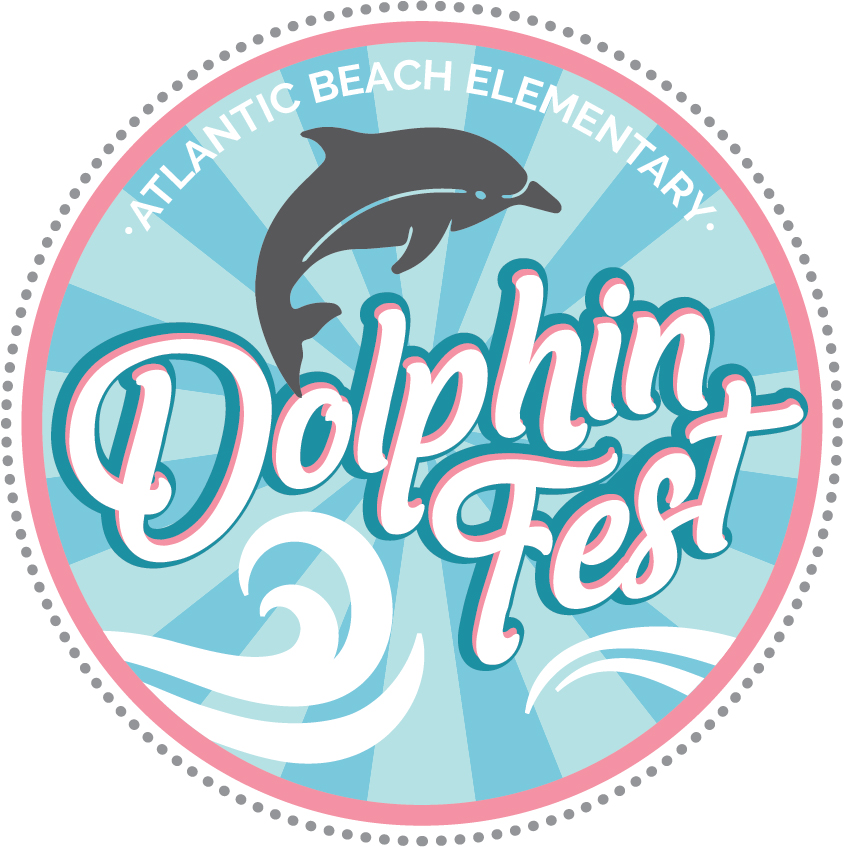 Atlantic Beach Elementary PTA Virtual Silent Auction 2020September 1, 2020Dear Sir or Madam:I am reaching out to you on behalf of Atlantic Beach Elementary’s PTA, as we prepare to host our largest annual fundraiser.  Due to Covid-19, this year our auction will be virtual and focusing on local businesses.  We recognize that our local businesses have struggled during these past months and we want to show our love and support.  The success of our silent auction is made possible only by the generous donations from individuals and local businesses like yourself.  We are sincerely hoping that you will consider donating this year to our fundraiser.  All donations are tax-deductible, and it is a great way to be involved with our school and community.  All donors receive recognition through our on-line marketing efforts, flyers, and brochures.  This is a great opportunity to advertise and promote your business.All proceeds from the event directly benefit our school. In addition to providing funds for the reading and book initiative program, the PTA also provides funds for new technology, vision and hearing screening, P.E. equipment, art and music supplies, cultural arts program, and the school garden. It is our mission to make every child’s potential a reality by engaging and empowering families and communities to advocate for all children. We hope you are able to support our mission, and thank you in advance for your consideration.If you would like to make a donation, or have questions about this event, please feel free to contact us.  Sincerely,Atlantic Beach Elementary School PTA has been designated as a 501(c)(3) tax-exempt, nonprofit organization (EIN 23-7105802 / Tax Id 85-8012496176C-I). Donations are tax-deductible to the full extent allowed by law. 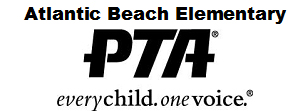 DONATION FORM(Please Print)Donor Information:Company Name: 	 __________________________________________________Contact Person: 	__________________________________________________Address: 	__________________________________________________		__________________________________________________City, State, Zip: 	__________________________________________________Phone:		__________________________________________________Email:		__________________________________________________DETAILS:ITEM DESCRIPTION:	__________________________________________________Value: 			__________________________________________________Terms/Conditions/Blackout days/Expiration date: ________________________________________________________________________________________________________________________________________________________________________________________________________________________Method of Delivery:_____	Please pick up Item (date item will be ready to pick up _____________________)_____ 	Will send item to school****Please label item being delivered to school with your name and ATTN: Dolphin Fest DonationFeel free to contact event chairs with any questions:Joy Carson					Margaux JurasicVP Programs					VP of Ways and Means(770)833-5904					(904)614-6811lj_clif@hotmail.com				star7985@aol.com	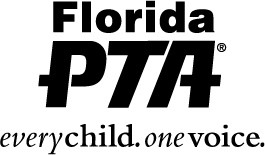 Cindy Gerhardt, President Linda Kearschner, President Elect 	     Jen Martinez, VP of Leadership Development 	Carolyn Nelson-Goedert, VP of Regions/Councils 1747 Orlando Central Parkway 			                                                                  Linda Nestor, VP of Membership Development Orlando, FL 32809                                                                                                                                                   Joseph Gebara, VP of Educational Developmentwww.FloridaPTA.org						                                                                      Katrena McMahan, Treasurer407855-7604 / 1/800-373-5782 					                                                                         Kathy Thrumston, SecretaryFax:  407/240-9577________________________________________________________________________________________________________________________July 25, 2017 To Whom It May Concern: This is to certify that Atlantic Beach Elementary PTA in Duval County is an active PTA. They are a subordinate organization, under our group exemption, GEN 2149, of the Florida Congress of Parents and Teachers.   This PTA was originally chartered on March 4, 1940, and their EIN is 23-7105802.  All funds raised should be used for the enrichment of Atlantic Beach Elementary PTA and the students. Any check(s) or donation(s) should be made to the Atlantic Beach Elementary PTA. Florida Congress of Parents And Teachers, Inc., (d.b.a. Florida PTA), is a 501 (c) (3) nonprofit organization. A copy of the determination letter is attached hereto. If you have any questions, please contact me at the above number. Very truly yours, Jean Hovey  Jean Hovey Florida PTA 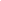 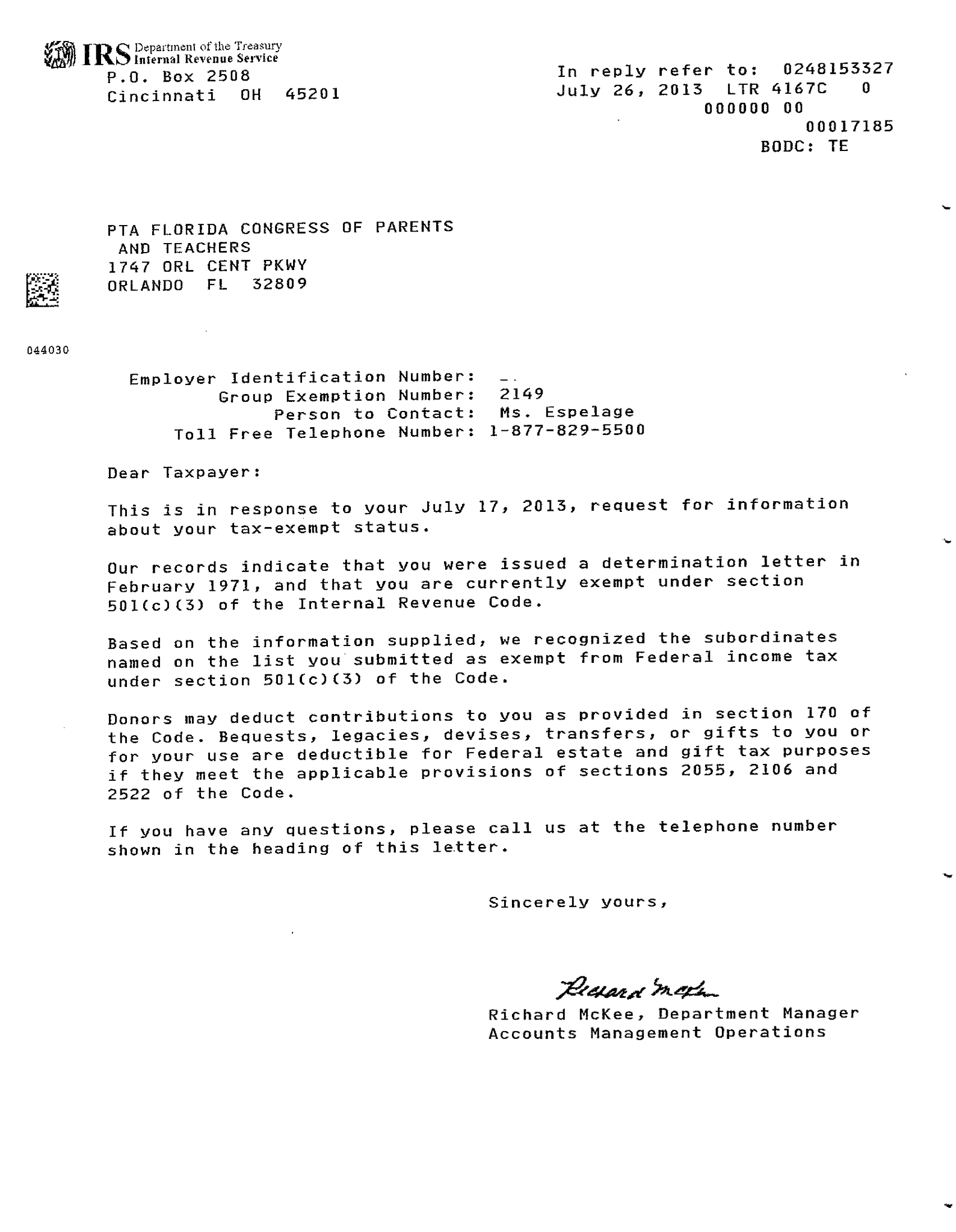 Joy CarsonVP Programs(770) 833-5904lj_clif@hotmail.comMargaux JurasicVP of Ways & Means(904) 614-6811star7985@aol.com